ПРОГРАМА МАЙСТЕР КЛАСУ«Мистецтво публічних виступів »Київ 20.02.2020 г.(ТПП України, вул. Велика Житомирська, 33 Chamber Media 1 поверх)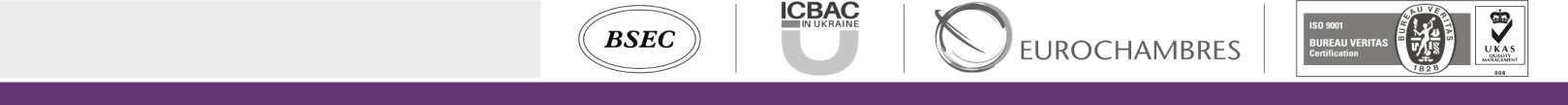 ЧасЗахід14:00-14:30Реєстрація учасників14:30-16:00Секція ІЯк формувати виступПроцес підготовки до презентаціїПодолання  страху та хвилювань16:00Кава-брейк16:30-17:00CСекція ІІК     Комунікативні  навички Складові  ораторської майстерності    Мистецтво відповіді на незручні питання17:30-18:00Р Відповіді на запитання учасників тренінгу